Конспект занятия по ПДД в подготовительной группе «Путешествие в страну дорожных знаков»Цель: Дать понятие о знаках и их значении в жизни человека.Задачи:Познакомить детей с понятием знак и их разновидностями. Развивать умственные способности и зрительное восприятие, логическое и ассоциативное мышление, память, речь.Закрепить знания детей о правилах дорожного движения; о правилах поведения пешехода. Продолжать формировать у детей чувство ответственности за свою жизнь.Материал: рисунки с разными знаками, в том числе дорожными, макет светофора, 2-е машинки, фломастеры, листы бумаги.Предварительная работа. Рассматривание дорожных знаков, экскурсия к ближайшему светофору, анализ ситуаций с использованием сюжетных картин.Ход занятия.Дети сидят на ковре. Воспитатель приносит письмо от Знайки. В нем альбомные листы, на которых нарисованы буквы русского алфавита, ноты и знаки дорожного движения и он предлагает детям отправиться в страну дорожных знаков.- Ребята, как вы думаете, что это? (Ответы детей). Это знаки. Давайте обратимся к нашей умной книжке и узнаем, что обозначает слово «знак». Чтение из словаря: «Знак – это пометка, изображение, предмет, в котором отмечается или что-то изображается». Воспитатель показывает ноты. Что это? (Ноты – это знаки, которыми изобразили музыку).Показ букв. А это что? (Буквы изображают звуки нашей речи).-А что это за такие интересные знаки? Вы видели где-нибудь такие? (Показ дорожных знаков). Правильно, эти знаки вы встречали на улицах нашего города и они называются знаками дорожного движения.По городу, по улицеНе ходят просто так:Когда не знаешь правила,Легко попасть впросак.Все время будь внимательнымИ помни наперед:Свои имеют правилаШофер и пешеход.Вносится макет светофора. Вы знаете, что это? Чтения стихотворения.Он вежливый и строгий.Известен на весь мир,И на улице широкой –Самый главный командир.У светофора окошечка три,При переходе на них посмотри.Если в окошке красный горит, (ответы детей)«Стой! Не спеши!» - он говорит.Красный свет - идти опасно!Подожди постой немножко!Не рискуй собой напрасно!Если вдруг желтое вспыхнет окошко. (ответы детей)Подожди, постой немножко.Если в окошке зеленый горит, (ответы детей)Ясно, что путь пешеходу открыт.Зеленый свет зажегся вдруг –Теперь идти мы можем.Ты, светофор, хороший другШоферам и прохожим.Физкультминутка «Светофор».Дети садятся за столы. На доске вывешены знаки. Отгадайте и найдите этот знак.1. Эй, водитель осторожно!Ехать быстро невозможно.Знают люди все на свете –В этом месте ходят дети! (Знак «ДЕТИ»). Дети находят его на доске.2. Пешеход! Пешеход!Помни ты про переход!Подземный, надземный,Похожий на зебру.Знай, что только переходОт машин тебя спасет! (Знак «ПЕШЕХОДНЫЙ ПЕРЕХОД»)3. Никогда не подведетНас подземный переход.Дорога пешеходнаяВ нем всегда свободная. (Знак «ПОДЗЕМНЫЙ ПЕРЕХОД»)4. Знак водителей стращает,Въезд машинам запрещает!Не пытайтесь с горячаЕхать мимо кирпича! (Знак «ВЪЕЗД ЗАПРЕЩЕН»)5. В этом месте пешеходТерпеливо транспорт ждет.Он пешком устал шагать,Хочет пассажиром стать. (Знак «МЕСТО ОСТАНОВКИ АВТОБУСА»)-Ребята, в каких геометрических фигурах нарисованы знаки? Найдите знак, который нарисован в многоугольнике. Давайте посчитаем углы. Как называется такая геометрическая фигура по количеству углов? Посмотрите, внутри знака на красном фоне написаны буквы. Кто-нибудь знает эти буквы? Это знак «стоп».Давайте нарисуем знак «стоп».Подвижная игра «Автомобили» с использованием знака «стоп».-Воспитатель предлагает придумать предложения со словами: дорожные знаки, светофор, пешеход, водитель.- Вот и закончилось наше путешествие в страну дорожных знаков. Хочется еще раз напомнить всем ребятамВсе время будь внимательнымИ помни наперед:Свои имеют правилаШофер и пешеход.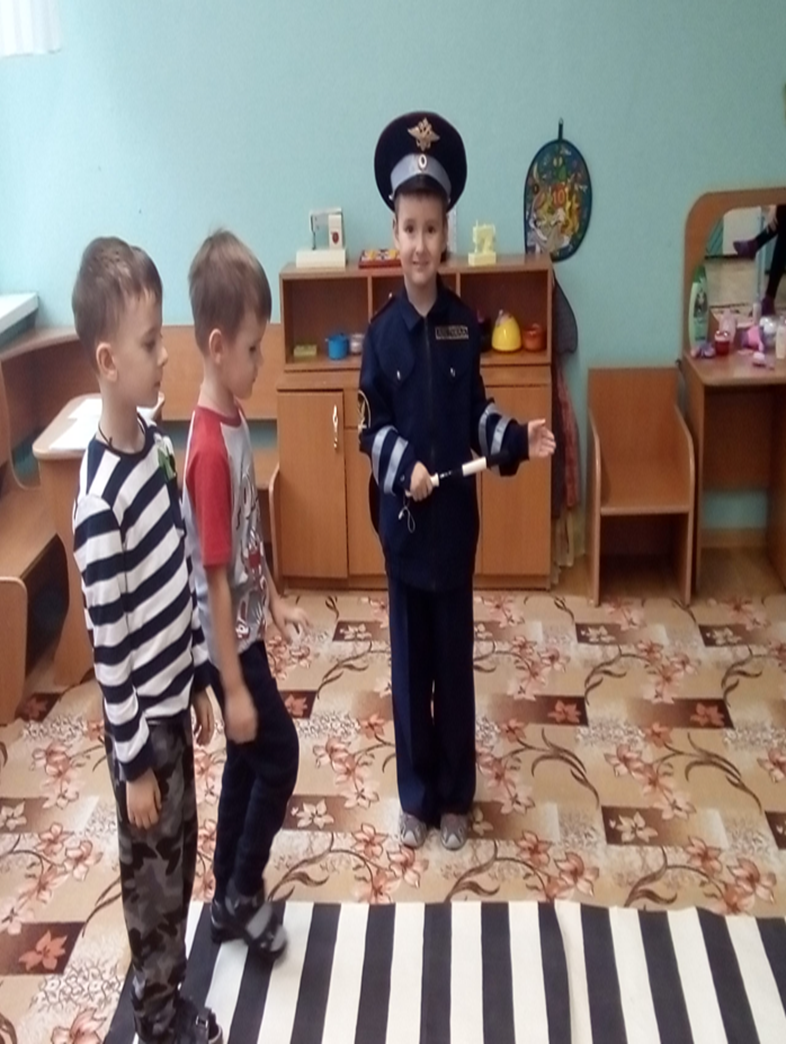 